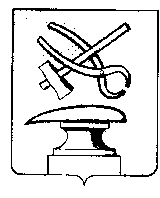 АДМИНИСТРАЦИЯ ГОРОДА КУЗНЕЦКА ПЕНЗЕНСКОЙ ОБЛАСТИПОСТАНОВЛЕНИЕ                                                                от 17.02.2023  № 233г.КузнецкО создании согласительной комиссии по вопросу согласования местоположения границ земельных участков, в отношении которых выполняются комплексные кадастровые работы на территории города Кузнецка Пензенской области, в кадастровых кварталах 58:31:0402200, 58:31:0203250, 58:31:0203086, 58:31:0203033